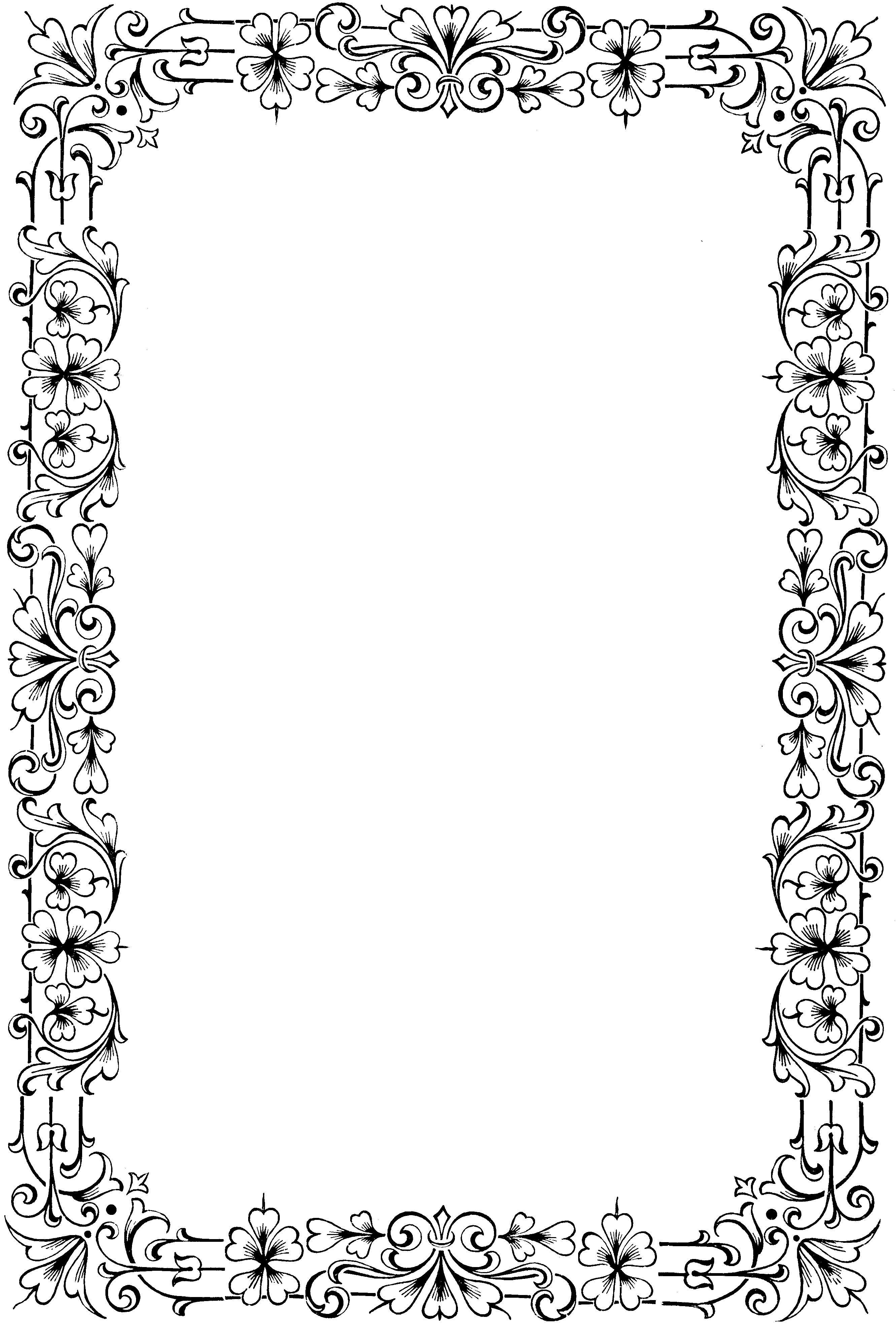 ПРАВИЛА ТРЕНИНГОВСотовые должны быть отключены. Если же забыли отключить, то необходимо либо «отбить» звонок, либо сказать звонившему, что (1) сейчас говорить не можете, (2) вы перезвоните позже или пусть вам перезвонят позже (за несоблюдение – выполнение одного блиц-задания либо звезда).Уходим все вместе. Никто не уходит раньше и никто не выходит во время тренинга без разрешения (за несоблюдение – выполнение двух блиц-заданий либо 2 звезды).Необходимо быть включенным в работу группы и следовать просьбам ведущего. В случае если участнику не удается следовать просьбам ведущего, к нему применяются все те же санкции – выполнение блиц-задания либо звезда.Нужно принять участие в 12 тренингах.Можно пропустить только 1 тренинг, и не важно, по какой причине. Хоть просто не захотел, хоть заболел.Опоздание на тренинг более чем на 30 минут считается пропуском тренинга. Пропуск больше одного тренинга даже по уважительной причине (болезнь, другие важные дела) предполагает выполнение самостоятельных заданий. Один тренинг - одно задание. На каждое задание дается максимум 2 недели.Если возникают трудности с выполнением, нужно обратиться ко мне за помощью по телефону (8-951-511-45-18), в контакте (vk.com/d.skomorokhov) или после очередного тренинга.Если задания не выполняются, то тренинги не зачитываются, а значит, участник выходит из программы «Хочу учиться» на текущее полугодие.Санкции:Звезды за несоблюдение правил тренинга в конце полугодия будут вычтены из заработанных баллов (3 звезды это минус 1 балл). Если баллов нет, то звезды будут вычтены из стипендии (1 звезда это минус 25 рублей). Звезды можно отработать самостоятельными заданиями (1 самостоятельное задание это минус 3 звезды).За активную работу на тренингах учреждены 2 приза.См. Приложение №1.Примеры заданий, выполнение которых идет в зачет пропущенных тренингов, смотри в Приложении №2.Во время тренингов за активное участие или победу в конкурсахкаждый участник получает баллы, которые в дальнейшемможно будет обменять на призы. См. Приложение №3.